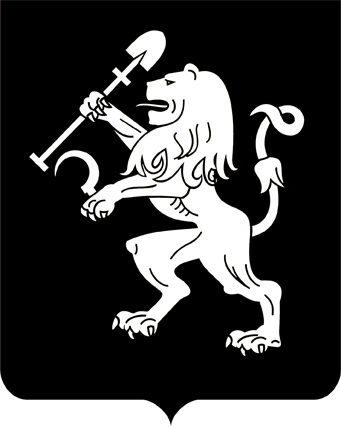 АДМИНИСТРАЦИЯ ГОРОДА КРАСНОЯРСКАРАСПОРЯЖЕНИЕО проведении торгов в целях заключения договоров на установку и эксплуатацию рекламных конструкцийВ целях заключения договоров на установку и эксплуатацию               рекламных конструкций на земельных участках, находящихся в муниципальной собственности города Красноярска, а также на земельных участках, государственная собственность на которые не разграничена,                в соответствии со ст. 19 Федерального закона от 13.03.2006 № 38-ФЗ           «О рекламе», решением Красноярского городского Совета депутатов             от 22.12.2009 № 8-140 «О Правилах установки и эксплуатации рекламных конструкций на территории города Красноярска», постановлением администрации города от 09.11.2009 № 453 «Об утверждении Поло-жений о порядке оформления документации на установку и эксплуатацию рекламных конструкций, порядке проведения торгов в целях                  заключения договоров на установку и эксплуатацию рекламных                конструкций на территории города Красноярска», руководствуясь                  ст. 41, 58, 59 Устава города Красноярска:1. Провести торги в форме электронного аукциона в целях заключения договоров на установку и эксплуатацию рекламных конструкций на рекламных местах в соответствии с перечнем согласно приложению 1.2. Создать комиссию по проведению торгов в целях заключения договоров на установку и эксплуатацию рекламных конструкций                    в составе согласно приложению 2.3. Определить оператором электронной площадки для проведения торгов в целях заключения договоров на установку и эксплуатацию             рекламных конструкций акционерное общество «Сбербанк – Автоматизированная система торгов», http://utp.sberbank-ast.ru.4. Управлению архитектуры администрации города до 31.08.2021 разработать и утвердить документацию об аукционах.5. Настоящее распоряжение опубликовать в газете «Городские           новости» и разместить на официальном сайте администрации города.Глава города                                                                                 С.В. Еремин22.06.2021№ 186-р